УтверждаюПредседатель тендерной комиссии___________________ А. Мусин14 февраля 2023 года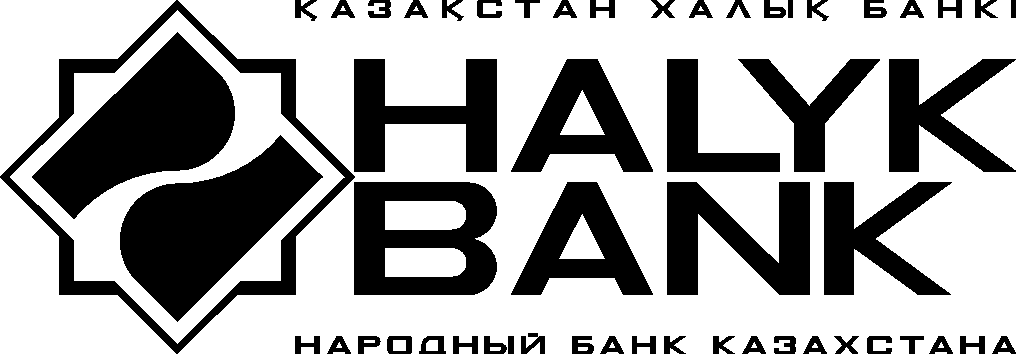 ТЕНДЕРНАЯ ДОКУМЕНТАЦИЯАО «Народный Банк Казахстана» (далее - Банк)  7 марта 2023 года проводит через систему электронных торгов открытый тендер по закупке  компьютерного оборудования для Банка и и его дочерних организаций.Объемы закупки и технические спецификации оборудования по лотам приведены в приложении 1 к тендерной документации.Сроки и условия поставки – в течение 60 календарных дней, DDP г. Алматы, областные и региональные филиалы Банка и его дочерние организаций, в соответствии с ИНКОТЕРМС 2020, другие альтернативные варианты в части срока поставки по предложению потенциального поставщика.Условия оплаты: базовые условия -   по факту поставки оборудования;другие альтернативные варианты по предложению потенциального поставщика.Ценовые предложения потенциальных поставщиков должны быть предоставлены в долларах США. Ценовые предложения потенциальных поставщиков должны быть предоставлены в долларах США. Договор будет заключен в тенге, на сумму эквивалентную предложению в долларах США, по коммерческому курсу продажи долларов США для юридических лиц Банка безналичной конвертации, сложившемуся на 15 часов 30 минут по времени г. Астана на дату заключения договора.Оплата стоимости оборудования, будет производиться перечислением денежных средств на счет поставщика, открытый в АО «Народный Банк Казахстана» на момент подписания договора либо на счет поставщика, ранее открытый в АО «Народный Банк Казахстана».В случае, если договором будет предусмотрено условие об осуществлении Банком предоплаты на сумму 150 000 000 тенге и выше, поставщик должен предоставить для Банка приемлемую банковскую гарантию возврата предоплаты, при этом Банк-гарант утверждается решением Правления Банка.Срок действия тендерной заявки - 90 календарных дней со дня проведения торгов на ЭТП «Halykgroup».Обязательные требования к потенциальным поставщикам: обладать профессиональной компетенцией и опытом работы не менее одного года, иметь необходимые финансовые, материальные и трудовые ресурсы для исполнения обязательств в соответствии с договором;отсутствие судебных исков и претензий со стороны АО «Народный Банк Казахстана» по ранее заключенным договорам;являться платежеспособным, не подлежать ликвидации, на его имущество не должен быть наложен арест, его финансово-хозяйственная деятельность не должна быть приостановлена в установленном законодательством Республики Казахстан порядке;выполнять свои обязательства по уплате налогов и других обязательных платежей в бюджет на момент подачи заявки на участие в тендере и на момент заключения договора о закупках;гарантийный срок: не менее 36 месяцев на системные блоки и мониторы, не менее 60 месяцев на ноутбуки. Гарантия на оборудование должна включать в себя следующие работы:- замена вышедших из строя деталей, либо вышедшего из строя оборудования;- устранение внезапных сбоев/отказов оборудования. запрещается участие компаний, аффилированных (связанных) между собой в лоте;наличие сервисных центров или партнеров по гарантийному обслуживанию техники и наличие склада запасных частей и комплектующих к поставляемому оборудованию в областных центрах РК.иметь документальное подтверждение от фирмы-производителя оборудования на право продажи оборудования и поставки комплектующих частей на территории ЕАЭС (авторизация);до внесения изменения в закон Республики Казахстан от 28 февраля 2007 года № 234-III «О бухгалтерском учете и финансовой отчетности» предпочтительно предоставлять электронные акты выполненных работ (оказанных услуг). После внесения изменения предоставление электронных актов выполненных работ (оказанных услуг) обязательно.Дополнительные условия:В случае необходимости по запросу Банка поставщик должен предоставить предлагаемую модель для проведения тестирования в срок не более 3-х рабочих дней с даты запроса.Потенциальный Поставщик несет все расходы, связанные с подготовкой и подачей своей тендерной заявки, а Банк и тендерная комиссия не отвечает и не несет обязательства по этим расходам, независимо от характера проведения и результатов тендера.Обязательный охват лота – 100%.Язык тендерной заявки – русский, по желанию - государственный.Тендерная документация выдается участнику тендера без взимания платы.Обеспечение тендерной заявки – предоставляется перечислением на расчётный счёт АО «Народный Банк Казахстана» денежных средств в размере 2 000 000 тенге по лоту № 1, 1000 000 тенге по лоту № 2, 500 000 тенге пол лоту № 3 (IBAN KZ146010005000000001, БИК HSBKKZKX, БИН 940140000385, КБе 14 в АО «Народный Банк Казахстана»). В счёте необходимо указать, на какие цели перечисляются средства: «Обеспечение тендерной заявки на участие в тендере по закупке компьютерного оборудования для Банка и и его дочерних организаций, по лоту № ____.».Обеспечение тендерной заявки, внесённое участниками тендера, возвращается потенциальному поставщику в следующих случаях:отклонение тендерной заявки, как не отвечающей требованиям тендерной документации;отзыва тендерной заявки до истечения окончательного срока приёма представления тендерных заявок;прекращения Банком тендерных процедур без определения победителя тендера;не признания потенциального поставщика победителем тендера;вступления в силу договора подряда, заключённого Банком с победителем тендера;окончания срока действия тендерной заявки.Обеспечение тендерной заявки возвращается потенциальному поставщику в десятидневный срок на основе письма предоставленного потенциальным поставщиком о возврате внесенного обеспечения с указанием реквизитов, на которые необходимо осуществить возврат.Обеспечение тендерной заявки не возвращается потенциальному поставщику, представившему тендерную заявку и соответствующее обеспечение в случаях, если:участие в тендере прекращается по причине отзыва или несогласованного изменения тендерной заявки по истечении окончательного срока представления тендерной заявки;потенциальный поставщик не подписал договор о закупках, будучи определенным победителем тендера, в сроки, указанные в письменном уведомлении;потенциальные поставщики (подрядчики) подали заявки на тендер от аффилированных (связанных) компаний, проигнорировав уведомление о запрете на такое участие в тендерной документации.   Процедура проведения тендера:Регистрация потенциальных поставщиков на электронной тендерной площадке (ЭТП) «Halykgroup» (регистрация потенциального поставщика производится в течение 5-ти рабочих дней с момента подачи/повторной подачи регистрационных данных потенциальным поставщиком).Завершение регистрации и окончательный срок представления тендерных заявок – до     9:00 часов  февраля 2023 года (за 4 рабочих дня до даты проведения торгов).Проведение технической экспертизы тендерных заявок и других соответствующих экспертиз (3 рабочих дня). Банк вправе продлить срок проведения технической экспертизы до 10-ти календарных дней. При этом начало проведения электронных торгов будет продлено на этот же срок.Допуск потенциальных поставщиков к участию в торгах.Проведение торгов –  7 марта 2023 года:лот № 1-  с 15:00 до 16:00 часов;лот № 2- с 16:00 до 17:00 часов;лот № 3 -с 17:00 до 18:00 часов; участие в торгах на ЭТП обязательное условие;Проведение очных переговоров тендерной комиссией/руководством Банка;Утверждение результатов тендера Правлением Банка.Критерии оценки тендерных заявок:соответствие потенциальных поставщиков обязательным квалификационным требованиям тендерной документации;соответствие предлагаемой техники техническим спецификациям тендерной документации;предлагаемая цена и условия оплаты;предоставляемый гарантийный срок на оборудование.Комиссия вправе определять двух и более победителей по каждому лоту закупаемых товаров, работ и услуг с разделением по номенклатуре закупаемых товаров, работ и услуг, а также в разрезе отдельных тиражей/ тарифов/количества и видов продукции/услуг/работ в соответствии с лучшей ценой/сроками поставки/исполнения в зависимости от критерия выбора поставщика Банком.Комиссия вправе не раскрывать информацию, касающуюся рассмотрения, оценки и сопоставления тендерных заявок потенциальным поставщикам (подрядчикам) или любому другому лицу, официально не участвующему в рассмотрении, оценке и сопоставлении тендерных заявок.Комиссия вправе отстранить от участия в процессе закупок потенциального поставщика (подрядчика), если он:•	представил недостаточно полную и точную тендерную заявку, не дающую возможность комиссии произвести оценку тендерной заявки, или представил заведомо ложную информацию по квалификационным требованиям, либо имеет замечания по исполнению договорных обязательств перед Банком в прошлом. Полнота и достоверность представляемой информации устанавливается в момент рассмотрения комиссией документов, подтверждающих соответствие потенциального поставщика (подрядчика) квалификационным требованиям;•	состоит в реестре недобросовестных участников государственных закупок, в списке бездействующих налогоплательщиков/лжепредприятий, размещенных на сайте Комитета государственных доходов Министерства финансов Республики Казахстан.•	в случае выявления участия в лоте аффилированных (связанных) потенциальных поставщиков (подрядчиков).Комиссия вправе в ходе проведения тендерных процедур раскрывать участникам тендера информацию по ценовым предложениям других участников тендера.Вопрос об определении победителя тендера будет рассмотрен Правлением Банка. Правление Банка вправе не утвердить результаты тендера, в связи с чем, тендер признается несостоявшимся. Правление Банка не обязано указывать участникам причины признания тендера несостоявшимся. По своему усмотрению Банк вправе провести новый тендер или определить иной способ закупки. В данном случае договор по итогам тендера заключаться не будет. При этом участникам тендера не будут возмещаться какие-либо суммы (за исключением возврата обеспечения тендерной заявки).Банк вправе отменить или отложить проведение тендера с письменным уведомлением потенциальных поставщиков, представивших тендерные заявки, о его отмене или переносе с указанием новой даты проведения тендера. Потенциальный поставщик имеет право изменять или отзывать свою заявку до истечения окончательного срока представления тендерных заявок.Потенциальный поставщик (подрядчик), по итогам проведенных очных переговоров на улучшение тендерных предложений обязуется предоставить секретарю тендерной комиссии подтверждение тендерного предложения, оформленные в соответствии с приложениями № 2 и №3 к тендерной документации, в срок, установленный комиссией. Подача заявки с иной, отличной от озвученной на переговорах ценой - запрещается.В случае непредоставления потенциальным поставщиком (подрядчиком) подтверждения заявленного тендерного предложения в установленные комиссией сроки озвученное на переговорах предложение отклоняется комиссией от дальнейшего рассмотрения.Срок заключения договора о закупках не может быть более 30 (тридцати) календарных дней со дня направления потенциальному поставщику уведомления о признании его тендерной заявки выигрышной и проекта договора о закупках. Договоры на поставку оборудования для Банка будут заключаться с победителями тендера с Головным Банком.Договоры на поставку оборудования для дочерних организаций Банка будут заключаться с победителями тендера с каждой дочерней организацией Банка в отдельности.Если потенциальный поставщик (подрядчик), предложение которого принято Банком, не подписывает договор в установленные сроки или если заключенный договор расторгнут в связи с невыполнением потенциальным поставщиком (подрядчиком) своих обязательств, Банк вправе заключить договор со вторым по предпочтительности потенциальным поставщиком (подрядчиком) (участником тендера, ценовой экспертизы) либо признать тендер/торг несостоявшимся. Предложения такого участника в дальнейшем не будут приниматься к рассмотрению в течение 1 (одного) года с момента получения отказа/расторжения.Перечень документов, предоставляемых потенциальным поставщиком в тендерной заявке (до 9:00 часов 28 февраля 2023 года): бухгалтерский баланс за 2021 г., подписанный первым руководителем, главным бухгалтером, скрепленный печатью потенциального поставщика (прикрепляются на ЭТП в закладке «Документы для налоговой службы»);копии деклараций за 2020-2021гг., по корпоративному подоходному налогу по форме 100.00 без приложений подписанные первым руководителем, главным бухгалтером, скрепленные печатью потенциального поставщика (прикрепляются на ЭТП в закладке «Документы для налоговой службы»);доверенность (если договор от имени юридического лица подписывается не первым руководителем);техническая спецификация с полным описанием оборудования и наименованием производителя;письмо на возврат тендерного обеспечения (приложение 4 к тендерной документации);документы, подтверждающие внесение обеспечения тендерной заявки (платежное поручение о перечислении денежных средств на расчетный счет АО «Народный Банк Казахстана»);подтверждающие документы о наличии сервисных центров или партнеров по гарантийному обслуживанию техники и наличии склада запасных частей и комплектующих к поставляемому оборудованию на территории Республики Казахстан;документальное подтверждение от фирмы-производителя оборудования на право продажи оборудования и поставки комплектующих частей на территории ЕАЭС (авторизация).Вышеуказанные документы должны одновременно соответствовать следующим требованиям:документы должны быть отсканированы в цветном виде и хорошо читабельны;документы должны содержать все страницы, которые есть в документе (должны быть представлены в полном виде).В случае необходимости тендерная комиссия может затребовать от потенциального поставщика дополнительные сведения, документы по любым вопросам, имеющим отношение к тендеру.Место проведения электронных торгов - электронная тендерная площадка «Halykgroup», web-сайт www.e-tender.kz.  Дата и время проведения торгов –   7 марта 2023 года:лот № 1-  с 15:00 до 16:00 часов;лот № 2- с 16:00 до 17:00 часов;лот № 3 -с 17:00 до 18:00 часов.Валюта торгов – доллары США.Минимальный шаг торгов по каждому лоту– 3000 долларов США.В торгах потенциальными поставщиками должна быть указана общая стоимость оборудования по лоту с учетом НДС. Стоимость оборудования должна быть действительна по каждому лоту в отдельности.В течение одного рабочего дня после завершения торгов, участниками должны быть предоставлены ценовые предложения на минимальную стоимость, предложенную по результатам электронных торгов, согласно приложениям 2, 3-1, 3-2, 3-3 к тендерной документации, путем направления их секретарю тендерной комиссии на e-mail: tender@halykbank.kz.При рассмотрении ценовых предложений тендерных заявок Банк оставляет за собой право вести переговоры с потенциальными поставщиками по улучшению цены заявки, условий оплаты и сроков.Справки по телефону: (727) 2590793.Контактные лица:Начальник управления ИТ логистики – Слесарев Е.С., тел. (727) 3301300.Секретарь тендерной комиссии – Еркелдесова Ш.Т., тел.: (727) 2590793 (по подготовке тендерной заявке).Потенциальные поставщики – участники тендера могут обратиться в Департамент безопасности Банка по контактному телефону (727) 2596878 по вопросам нарушения процедуры проведения тендера или других замечаний.Обжалование действий (бездействия) комиссии допускается на любом этапе проведения тендера, но не позднее 0 (десяти) рабочих дней со дня подведения комиссией результатов тендера. Приложение 1 к тендерной документации ТЕХНИЧЕСКАЯ СПЕЦИФИКАЦИЯМесто поставки: Головной Банк, областные и региональные отделения по Казахстану согласно разнарядке:Место поставки для дочерних организаций: г.Алматы, согласно разнарядке:___________________                                             ___________________(должность)                                                                 (Ф.И.О.)М.П.Приложение 2 к тендерной документации Тендерное предложение  по лоту № _________________________Наименование потенциального поставщика _______________________________________________________________________________________________________________________________Наименование предмета тендера ____________________________________________________________________________________________________________________________________________________________________________________________________________________________Предлагаемые УСЛОВИЯ заключения договора:1. Общая стоимость по лоту № _________________________ с учетом с НДС (цифрами и прописью) ______________________________________________________________________________________________________________________________________________________________________2. Условия оплаты: ___________________________________________________________________________________3. Сроки и условия поставки:___________________________________________________________________________________4. Охват Лота ______%.5. Гарантийный срок на оборудование6.Срок действия тендерной заявки ____________________________________________________7. Сопутствующие услуги (означают любые вспомогательные или дополнительные услуги, подлежащие выполнению потенциальным поставщиком) ______________________________________________________________________________________________________________________________________________________________________________________________________8. Мы ознакомлены с условиями проекта договора и готовы подписать его в течение _____________________ календарных дней от даты уведомления о признании нашей тендерной заявки выигрышной (но не более 30 календарных дней).Приложения:Таблица цен (Приложение 3-1, 3-2, 3-3). ___________________                                         ___________________(должность)                                                          (Ф.И.О.)М.ППриложение 3-1 к тендерной документацииТАБЛИЦА ЦЕНпо лоту №1 - «Системные блоки»___________________________________________________________________________(наименование потенциального поставщика)Общая стоимость _______________ на условиях DDP областные/региональные филиалы Банка и его дочерние организаций, ИНКОТЕРМС 2020, включает все расходы потенциального поставщика на уплату таможенных пошлин, транспортные расходы, НДС и другие налоги, платежи, сборы и расходы. Потенциальный поставщик вправе указать другие расходы.___________________                                         ___________________(должность)                                                          (Ф.И.О.)М.ППриложение 3-2 к тендерной документацииТАБЛИЦА ЦЕНпо лоту №2 - «Мониторы»___________________________________________________________________________(наименование потенциального поставщика)Общая стоимость _______________ на условиях DDP областные/региональные филиалы Банка и его дочерние организаций, ИНКОТЕРМС 2020, включает все расходы потенциального поставщика на уплату таможенных пошлин, транспортные расходы, НДС и другие налоги, платежи, сборы и расходы. Потенциальный поставщик вправе указать другие расходы.___________________                                         ___________________(должность)                                                          (Ф.И.О.)М.ППриложение 3-3 к тендерной документацииТАБЛИЦА ЦЕНпо лоту №3 - «Ноутбуки»___________________________________________________________________________(наименование потенциального поставщика)Общая стоимость _______________ на условиях DDP областные/региональные филиалы Банка и его дочерние организаций, ИНКОТЕРМС 2020, включает все расходы потенциального поставщика на уплату таможенных пошлин, транспортные расходы, НДС и другие налоги, платежи, сборы и расходы. Потенциальный поставщик вправе указать другие расходы.___________________                                         ___________________(должность)                                                          (Ф.И.О.)М.ППриложение 4 к тендерной документацииИсх. №, датаТендерной комиссииАО «Народный Банк Казахстана»Республика Казахстан, г. Алматы, пр. Аль-Фараби 40Письмона возврат обеспечения тендерной заявкиНастоящим письмом просим осуществить возврат денежных средств в размере ________________, перечисленных в качестве обеспечения тендерной заявки на участие в тендере _____________________________________________________________________________________ (наименование объекта и предмета тендера)по платёжному поручению № _____ от _____________ года на следующие реквизиты:                                                                                (число, месяц, год)_______________ (наименование юридического лица)БИН/ИИНИИКБИК_____________ __________________________
(должность)        	                                                                        (фамилия, имя, отчество)                 М.П.                    Приложение 5 к тендерной документации Д О Г О В О Р   П О С Т А В К И № ___________	г. Алматы                  				                         	                   __________ 2022 года	АО «Народный Банк Казахстана», именуемое в дальнейшем «Покупатель», в лице Заместителя Председателя Правления Салимова Е.И., действующего на основании доверенности №200/58 от 01.01.23г., с одной стороны и __________________________, именуемое в дальнейшем «Поставщик», в лице_____________________, действующего на основании Устава, с другой стороны, далее совместно именуемые «Стороны», а по отдельности – «Сторона» либо как указано выше, заключили настоящий договор поставки (далее – Договор) о нижеследующем.Предмет ДоговораПредмет поставки: ___________________ (далее – Оборудование), вместе с встроенным программным обеспечением «Windows Pro» (далее – «Программное обеспечение»).Ассортимент и количество Оборудования вместе с Программным обеспечением указаны в Приложении 1 к Договору. Условия поставки – DDP (ИНКОТЕРМС 2020).Поставщик со дня подписания Акта прима-передачи Оборудования передает Покупателю право на использование программного обеспечения «Windows Pro» на следующих условиях:перечень передаваемых Покупателю по Договору прав: право на использование Программного обеспечения определенными способами (в частности, запись экземпляра Программного обеспечения в память оборудования, хранение его в памяти оборудования, активация Программного обеспечения, запуск в работу, обновление и работа с программным обеспечением (то есть использование Программного обеспечения в соответствии с его функциональными возможностями и с извлечением его полезных потребительских свойств);территория, на которую передаются права: в соответствии с Договором Поставщик передает Покупателю имущественные права на использование Программного обеспечения в любой форме и любым способом, предусмотренным в подпункте 1.4.1 Договора, на территории Республики Казахстан;срок, на который передаются права: имущественные права, перечисленные в подпункте 1.4.1 Договора, передаются Поставщиком Покупателю на весь срок их охраны, предусмотренный в законодательстве Республики Казахстан об авторском праве, начиная с момента подписания Акта приема-передачи Оборудования. В случае продления срока охраны имущественных прав авторов в Республике Казахстан, имущественные права считаются переданными Покупателю от Поставщика на соответствующий дополнительный промежуток времени на условиях Договора;вид лицензии: все имущественные права на Программное обеспечение, указанные в подпункте 1.4.1 Договора, переходят Покупателю на неисключительной основе, на территорию, указанную в подпункте 1.4.2 Договора, и срок, указанный в подпункте 1.4.3 Договора.Цена Договора и условия платежа2.1.	Цена Договора – _________________ (_____________________________) тенге, с учетом НДС. 2.2.	Цены на Оборудование приведены в Приложении 1 к Договору.2.3.	Цена Договора включает в себя налоги, пошлины и расходы, взимаемые в связи с исполнением Договора. 2.4.	Срок оплаты цены Договора – не позднее 10 (десять) рабочих дней после подписания Сторонами Акта приема-передачи Оборудования и предоставления Поставщиком электронного счета-фактуры.2.5.	Способ оплаты – путем перевода денег на банковский счет Поставщика согласно разделу 10 Договора. 2.6.	Цена Договора является фиксированной и в течение срока действия Договора изменению в сторону увеличения не подлежит. Изменение курса валют не влечет изменение цены Договора, а также не является основанием для неисполнения (отказа от исполнения) обязательств по Договору.Обязанности Сторон3.1.	Покупатель обязуется:3.1.1.	в случае надлежащего исполнения всех обязательств Поставщиком принять Оборудование и оплатить цену Договора; надлежащим образом выполнить все свои иные обязательства по Договору. Поставщик обязуется:поставить Покупателю Оборудование и Программное обеспечение на условиях Договора;передать Покупателю необходимую техническую документацию, сертификат происхождения, а также сертификат соответствия в случае, если Оборудование и Программное обеспечение подлежат обязательной сертификации;вместе с Оборудованием предоставить Покупателю товарно-транспортную накладную и инструкцию по эксплуатации Оборудования, а также иную необходимую документацию на Оборудование и Программное обеспечение;при передаче Оборудования по Акту приема–передачи Оборудования проконсультировать персонал Покупателя в объеме, необходимом для обслуживания поставленного Оборудования;производить ремонт Оборудования по заявкам Покупателя с оплатой по дополнительной договоренности Сторон в послегарантийный период, а также в период гарантийного срока, когда неисправность Оборудования произошла по вине Покупателя;в случае отказа Покупателя от приемки Оборудования по основаниям, предусмотренным Договором и/или законодательством Республики Казахстан, забрать Оборудование у Покупателя в течение 10 (десять) рабочих дней со дня направления Покупателем Поставщику соответствующего требования; надлежащим образом выполнить все свои иные обязательства по Договору.Условия и сроки передачи Оборудования и Программного обеспечения4.1.	Место поставки Оборудования – г. Алматы, пр.Аль-Фараби 40. 4.2.	Срок поставки Оборудования – ________ (______) календарных дней со дня подписания Договора. 4.3.	Дата поставки Оборудования – день подписания Сторонами Акта приема-передачи Оборудования.4.4.	Прием-передача Оборудования состоит в проверке соответствия данных об Оборудовании и Программном обеспечении, его физического наличия, комплектности Оборудования, качества и других данных. До подписания Сторонами Акта приема-передачи Оборудования оно подлежит тестированию на соответствие техническим характеристикам завода-изготовителя и для проверки работоспособности Оборудования и Программного обеспечения. 4.5.	Акт приема–передачи Оборудования составляется и подписывается уполномоченными представителями Сторон в течение 5 (пяти) рабочих дней со дня предоставления Оборудования и Программного обеспечения по адресу, указанному в пункте 4.1 Договора, при отсутствии замечаний к Оборудованию и Программному обеспечению. 4.6.	В случае несоответствия Оборудования и Программного обеспечения условиям Договора, Покупатель вправе отказаться от подписания Акта приема–передачи Оборудования путем направления Поставщику письменного мотивированного отказа. Поставщик обязан исправить все неполадки и повторно предложить Оборудование и Программное обеспечение в течение 30(тридцать) календарных дней после отказа Покупателя от приема Оборудования. 4.7. 	Поставщик передает Покупателю Оборудование, которое прошло надлежащее таможенное оформление и на дату поставки свободно от любых налогов, таможенных платежей и сборов в соответствии с законодательством Республики Казахстан.4.8. 	Частичная поставка Оборудования (поставка частями, если это не предусмотрено условиями Договора) возможна только по согласию Покупателя.Качество Оборудования и гарантийный срок 5.1.	Поставщик гарантирует Покупателю поставку Оборудования и Программного обеспечения надлежащего качества, количества, комплектности, ассортимента. Оборудование подтверждается сертификатом изготовителя, соответствует техническим условиям завода-изготовителя, техническим спецификациям в Приложении 1 к Договору.5.2.	Гарантийный срок Оборудования - ______ (___________) месяцев со дня подписания Сторонами Акта приема–передачи Оборудования. 5.3. 	В течение гарантийного срока Поставщик обязуется заменить или отремонтировать без взимания дополнительной оплаты Оборудование или его части в случае выявления дефектов в Оборудовании, а также устранять сбои, дефекты и иные недостатки (далее – сбои) в работе Программного обеспечения.5.4.	В случае обнаружения дефектов в Оборудовании и/или сбоев в Программном обеспечении во время гарантийного срока Покупатель уведомляет об этом Поставщика в форме Извещения о сбое в работе Оборудования (Приложение 2 к Договору). 5.5. 	Срок устранения дефектов, ремонт или замена Оборудования, его частей – не позднее 30 (тридцать) рабочих дней со дня получения Поставщиком Извещения о сбое в работе Оборудования.5.6.	Устранение сбоев в работе Программного обеспечения должно быть осуществлено в течение 10 (десять) рабочих дней со дня направления Покупателем Поставщику уведомления в соответствии с пунктом 5.4 Договора.5.7. 	В случае, если на устранение дефектов или замену частей Оборудования в период гарантийного срока потребуется времени больше чем 30(тридцать) рабочих дней, то Поставщик на период устранения дефектов или замены частей Оборудования обязуется предоставить по требованию Покупателя аналогичное оборудование или его части в безвозмездное пользование. 5.8. 	Гарантийный срок на отремонтированное Оборудование продлевается на период, соответствующий сроку, в течение которого Покупатель не мог пользоваться Оборудованием из-за обнаруженных в нем недостатков, в том числе во время проведения ремонта согласно пункту 5.5 Договора. 5.9. 	Поставщик несет все расходы, связанные с исполнением им своих обязательств по разделу 5 Договора. Риски и право собственности6.1.	Риск случайной гибели или случайного повреждения Оборудования переходит от Поставщика к Покупателю после поступления Оборудования в место поставки согласно пункту 4.1 Договора и подписания Сторонами Акта приема-передачи Оборудования. 6.2.	Право собственности на Оборудование переходит от Поставщика к Покупателю после полной оплаты Оборудования.Ответственность Сторон7.1.	В случае нарушения срока поставки Оборудования, указанного в пункте 4.2 Договора, Поставщик по требованию Покупателя уплачивает Покупателю пеню в размере 0,5% (ноль целых пять десятых процента) от стоимости непоставленного Оборудования за каждый день просрочки.  7.2. 	При нарушении срока платежа, установленного пунктом 2.4 Договора, Покупатель по требованию Поставщика уплачивает Поставщику пеню в размере 0,5% (ноль целых пять десятых процента) от неуплаченной части стоимости Оборудования за каждый день просрочки платежа. 7.3. 	В случае просрочки выполнения Поставщиком обязательств по гарантийному обслуживанию Оборудования и Программного обеспечения на срок более 15 (пятнадцать) календарных дней, Покупатель вправе возвратить Поставщику Оборудование, по которому не производится гарантийное обслуживание. Поставщик обязуется возвратить Покупателю стоимость такого Оборудования с уплатой штрафа в размере стоимости такого Оборудования.7.4.	За просрочку исполнения обязанностей, предусмотренных пунктами 4.6 и 5.5 Договора, Поставщик по требованию Покупателя уплачивает Покупателю пеню в размере 0,5% (ноль целых пять десятых процента) от стоимости нефункционирующего Оборудования за каждый день просрочки.7.5.	В случае нарушения Поставщиком обязательств, указанных в пункте 4.2 Договора, на срок более чем 
30 (тридцать) календарных дней, а также в случае неисполнения (частичного неисполнения) и/или отказа Поставщика от исполнения обязательств по Договору, Поставщик по требованию Покупателя уплачивает Покупателю штраф в размере 10% (десять процентов) от цены Договора, с учетом пункта 7.1 Договора, и возмещает Покупателю все понесенные убытки. При этом Покупатель вправе отказаться от исполнения Договора, уведомив Поставщика за 3 (три) рабочих дня, с проведением Сторонами всех взаиморасчетов.7.6. 	Поставщик соглашается с тем, что сумма неустойки, которую он обязан уплатить Покупателю в соответствии с настоящим разделом Договора, может быть зачтена Покупателем в счет платежей, причитающихся Поставщику в соответствии с Договором. Для зачета достаточно заявления Покупателя.7.7. 	Поставщик обязан возместить Покупателю понесенные им убытки в случае изъятия Оборудования и Программного обеспечения у Покупателя третьими лицами в соответствии с требованиями законодательства Республики Казахстан по обстоятельствам, не зависящим от Покупателя и не обусловленным его действиями.8. Обстоятельства непреодолимой силы 8.1.	Сторона освобождается от ответственности за полное или частичное неисполнение обязательств по Договору, если докажет, что надлежащее исполнение оказалось невозможным вследствие наступления обстоятельств непреодолимой силы, т.е. чрезвычайных и непредотвратимых при данных условиях обстоятельств, включая, но не ограничиваясь: чрезвычайные ситуации социального, природного и техногенного характера, в том числе стихийные бедствия, кризисные экологические ситуации, эпидемии, промышленные, транспортные и другие аварии, пожары (взрывы), военные действия, акты терроризма, преступные посягательства, массовые беспорядки, принятие правовых и судебных актов, решений органов государственной власти и управления и их должностных лиц, препятствующих выполнению Сторонами договорных обязательств, другие обстоятельства непреодолимой силы (далее – Форс-мажор), при условии, что обстоятельства Форс-мажора непосредственно повлияли на исполнение Договора. 8.2.	При возникновении обстоятельств Форс-мажора вовлеченная в них Сторона должна незамедлительно, не позднее 3 (три) рабочих дней письменно уведомить об этом другую Сторону и предпринять все возможные действия для снижения потерь или ущерба в отношении другой Стороны и восстановить свою способность выполнять обязательства по Договору. При невозможности уведомления в письменной форме, допускается отправка уведомления по электронной почте, с использованием средств мобильной связи с последующим предоставлением письменного уведомления. Неуведомление/несвоевременное уведомление лишает Сторону права ссылаться на обстоятельство Форс-мажора как на основание, освобождающее от ответственности по Договору, за исключением случаев, когда неуведомление/несвоевременное уведомление прямо вызвано обстоятельством Форс-мажора. 8.3.	По соглашению Сторон срок исполнения обязательств по Договору может быть отодвинут соразмерно времени действия обстоятельств Форс-мажора и их последствий. В случае если невозможность исполнения обязательств по Договору будет существовать свыше 60 (шестьдесят) календарных дней и Стороны не примут решения о дальнейших согласованных действиях по исполнению Договора, то Стороны вправе расторгнуть Договор в порядке, предусмотренном законодательством Республики Казахстан и Договором. При этом Стороны обязуются произвести окончательные взаиморасчеты не позднее 10 (десять) календарных дней со дня расторжения Договора. 8.4.	Уведомление об обстоятельствах Форс-мажора должно подтверждаться документом компетентной организации, за исключением случаев, когда обстоятельства Форс-мажора носят общеизвестный характер и освещаются в средствах массовой информации.8.5.	В течение 3 (три) календарных дней со дня прекращения обстоятельств Форс-мажора вовлеченная в них Сторона обязана уведомить другую Сторону о прекращении обстоятельств Форс-мажора и возобновить исполнение своих обязательств по Договору. 9. Заключительные положенияДоговор вступает в силу с даты его подписания и действует до полного исполнения Сторонами принятых на себя обязательств.Уведомления Сторон считаются оформленными надлежащим образом в случаях, когда направляются одним из следующих способов: вручением уполномоченному лицу под подпись о получении; посредством курьерской или почтовой службы; по электронной почте, по факсу с последующим предоставлением уведомления в письменной форме, если иной порядок не предусмотрен Договором. Свидетельствами отправки уведомления являются, в частности, квитанция/расписка о получении, почтовый штамп, копия электронной отправки, факсовый отчет.Вся информация, передаваемая Сторонами друг другу в соответствии с Договором, признается Сторонами конфиденциальной. Конфиденциальная информация не подлежит разглашению полностью или частично, за исключением случаев предоставления такой информации уполномоченным консультантам, адвокатам или аудиторам Сторон, а также органам государственной власти, уполномоченным на получение такой информации в силу действия законодательства Республики Казахстан. Сторона вправе раскрывать конфиденциальную информацию иным лицам в случае получения письменного согласия другой Стороны.Договор регулируется нормами материального права Республики Казахстан.Договор может быть досрочно расторгнут только по взаимному соглашению Сторон (за исключением случаев одностороннего отказа от исполнения Договора, установленных Договором и/или законодательством Республики Казахстан) с проведением взаиморасчетов в течение 2 (два) рабочих дней со дня достижения Сторонами такой договоренности. Покупатель вправе в любое время отказаться от исполнения Договора, направив Поставщику соответствующее уведомление, в случаях:9.6.1.	поставки Оборудования и Программного обеспечения ненадлежащего качества, в том числе с недостатками, которые не могут быть устранены в приемлемый для Покупателя срок, при этом Поставщик обязан вернуть стоимость Оборудования в случае осуществления оплаты Покупателем в течение 3 (три) рабочих дней с даты поступления соответствующего требования;9.6.2.	когда Оборудование и Программное обеспечение поставлено с нарушением условий Договора, требований законодательства либо обычно предъявляемых требований к качеству и комплектности Оборудования и Программного обеспечения, и иных требований;9.6.3.	если из-за наступления обстоятельств Форс-мажора задержка в поставке Оборудования и Программного обеспечения составит более 60 (шестьдесят) календарных дней;9.6.4.	нарушения Поставщиком условий конфиденциальности, установленных Договором;9.6.5.	невыполнения или частичного невыполнения Поставщиком других своих обязательств по Договору;9.6.6.	в иных случаях, определяемых законодательством Республики Казахстан и Договором.	Договор считается расторгнутым по истечении 3 (три) рабочих дней с даты получения Поставщиком соответствующего письменного уведомления Покупателя.Договор не может быть изменен или исправлен кроме как в случае, когда такие изменения будут оформлены в письменном виде, подписаны Сторонами и скреплены их печатями, за исключением случаев изменения реквизитов Сторон, при этом Стороны обязаны уведомить друг друга о таких изменениях не позднее 5 (пять) рабочих дней с даты изменения реквизитов путем направления письменного уведомления. Договор составлен в 2 (двух) подлинных экземплярах, имеющих равную юридическую силу, по 1 (одному) оригиналу Договора для каждой из Сторон.Места нахождения, банковские реквизиты и подписи СторонПриложение 1к Договору поставки №_____от «____» __________2022 годаАссортимент, количество и стоимость ОборудованияПодписи Сторон:Приложение 2к Договору поставки №_____от «____» __________2022 годаИЗВЕЩЕНИЕ О СБОЕ В РАБОТЕ ОБОРУДОВАНИЯАО «НАРОДНЫЙ БАНК КАЗАХСТАНА»Сервис Факс: (727) ___________ Тип и номер устройства: _____________________________________________________[1] Дата и время отчета о неисправности: ____/____/ 20__г[4] Расположение:[5] Контактные лица:[6] Подтверждение получения и принятия отчета о неисправности. Подтверждение должно быть направлено (если отличается от [5]): [7]					[8]		[9][10] извещение № ________________		[11] Подпись: _______________________[12]  Первоочередные действияПодписи Сторон:№ п/пНаименование товаровТехнические характеристики товаровЕд. изм.Кол-во12345Лот № 1Компактный настольный ПКПроизводитель: HP, DELL, Lenovo, FujitsuТип корпуса: Компактный настольный ПКПроцессор: не менее Intel Core i3.Оперативная память: Не менее 1х 4Gb Твердотельный накопитель SSD: не менее 256GbОперационная система лицензированная: Windows 10 Pro 64 bitИнтерфейсы: Не менее 4 портов USB 2.0/ USB 3.0Не менее 2 монитор портов HDMI/DPНе менее 1 порта RJ-45 100 Mbit Ethernet, Не менее 1 порта 3,5 комбинированныйФорм-фактор: NettopКомплектация: Компактный настольный ПК, шнур питания, клавиатура и мышьШт.Halyk Bank – 28Итого – 28Лот № 1Системный блок Core i5 2xCom-portПроизводитель: HP, DELL, Lenovo, FujitsuПроцессор: Не менее Intel Core i5Оперативная память: Не менее 16GbТвердотельный накопитель SSD: не менее 500GbФорм-фактор: SFFОперационная система лицензированная: Windows 10 Pro 64 bitИнтерфейсы: Не менее 8 портов USB 2.0/ USB 3.0Не менее 1 монитор порта VGAНе менее 1 монитор порта HDMIНе менее 1 порта RJ-45 100 Mbit Ethernet, Не менее 2 Com-port встроенных, либо в виде адаптера/переходникаНе менее 1 порта 3,5 комбинированныйКомплектация: Системный блок, шнур питания, клавиатура английская, русская, казахская, мышьШт.Halyk Bank – 2 222Итого – 2 222Лот № 1Системный блок Core i5Производитель: HP, DELL, Lenovo, FujitsuПроцессор: Не менее Intel Core i5Оперативная память: Не менее 16GbТвердотельный накопитель SSD: не менее 500GbФорм-фактор: SFFОперационная система лицензированная: Windows 10 Pro 64 bitИнтерфейсы: Не менее 8 портов USB 2.0/ USB 3.0Не менее 1 монитор порта VGAНе менее 1 монитор порта HDMIНе менее 1 порта RJ-45 100 Mbit Ethernet, Не менее 1 порта 3,5 комбинированныйКомплектация: Системный блок, шнур питания, клавиатура английская, русская, казахская, мышьШт.Halyk Bank – 643Halyk Инкассация- 22Халык-Life – 60Итого – 725Лот № 1Системный блок Core i7Производитель: HP, DELL, Lenovo, FujitsuПроцессор: Не менее Intel Core i7Оперативная память: Не менее 32GbТвердотельный накопитель SSD: не менее 500GbФорм-фактор: SFFОперационная система лицензированная: Windows 10 Pro 64 bitИнтерфейсы: Не менее 8 портов USB 2.0/ USB 3.0Не менее 1 монитор порта VGAНе менее 1 монитор порта HDMIНе менее 1 порта RJ-45 100 Mbit Ethernet, Не менее 1 порта 3,5 комбинированныйКомплектация: Системный блок, шнур питания, клавиатура английская, русская, казахская, мышь, блок питания (если нужен), руководство пользователя, гарантийный талон.Шт.Halyk Bank – 54Итого – 54Лот № 2Мониторы 24”Производитель: HP, Samsung, Philips, LG, DELL, Lenovo, Fujitsu.Цвет: чёрный, серыйТип матрицы: IPSМаксимальное разрешение: 1920 x 1080 с частотой 75 ГцЯркость: не менее 250 кд/м²Интерфейсы: HDMIДиагональ: Не менее 23,8 дюймаКомплектация: Монитор, шнур питания, HDMI кабель, блок питания (если предусмотрен), руководство пользователя, гарантийный талон.Шт.Halyk Bank – 1 375Halyk Инкассация- 24Халык-Life – 70Итого – 1 469Лот № 2Мониторы 27”Производитель: HP, Samsung, Philips, LG, DELL, Lenovo, Fujitsu.Цвет: чёрный, серыйТип матрицы: IPSМаксимальное разрешение: 1920 x 1080 с частотой 75 ГцЯркость: не менее 250 кд/м²Интерфейсы: HDMIДиагональ: Не менее 27 дюймаКомплектация: Монитор, шнур питания, HDMI кабель, блок питания (если предусмотрен), руководство пользователя, гарантийный талон.Шт.Halyk Bank – 117Итого – 117Лот № 3Ноутбуки Core i5Производитель: На конкурс должны быть предоставлены ноутбуки ведущих производителей бизнес линейки (HP, DELL, Lenovo, Fujitsu).Диагональ: 15,6 дюймовТип матрицы: IPSПроцессор: Не менее Intel Core i5Оперативная память: Не менее 16GbТвердотельный накопитель SSD: не менее 500 GbОперационная система лицензированная: Windows 10 Pro 64 bitИнтерфейсы: Не менее 2 портов USB 3.0Не менее 1 порта USB type-CНе менее 1 монитор порта HDMIНе менее 1 порта RJ-45 100 Mbit Ethernet Не менее 1 порта audio out (3.5 audio-jack) и 1 порта microphone in (3.5 audio-jack) либо комбинированныйПоддержка Wi-FiКлавиатура: Английская, русская, цифроваяВеб-камера: не менее 720P HDДополнительно: Защита от проникновения жидкостиКомплектация: Ноутбук, шнур и блок питания, сумкаШт.Halyk Bank  - 346Халык-Life – 12Halyk Finance – 17Итого - 353Лот № 3Ноутбуки Core i7Производитель: На конкурс должны быть предоставлены ноутбуки ведущих производителей бизнес линейки (HP, DELL, Lenovo, Fujitsu).Диагональ: 15,6 дюймовТип матрицы: IPSПроцессор: Не менее Intel Core i7Оперативная память: Не менее 32GbТвердотельный накопитель SSD: не менее 500 GbОперационная система лицензированная: Windows 10 Pro 64 bitИнтерфейсы: Не менее 2 портов USB 3.0Не менее 1 порта USB type-CНе менее 1 монитор порта HDMIНе менее 1 порта RJ-45 100 Mbit Ethernet Не менее 1 порта audio out (3.5 audio-jack) и 1 порта microphone in (3.5 audio-jack) либо комбинированныйПоддержка Wi-FiКлавиатура: Английская, русская, цифроваяВеб-камера: не менее 720P HDДополнительно: Защита от проникновения жидкостиКомплектация: Ноутбук, шнур и блок питания, сумкаШт.Halyk Bank  - 25Итого - 25Лот № 3Ноутбуки Ryzen 3Производитель: На конкурс должны быть предоставлены ноутбуки ведущих производителей бизнес линейки (HP, DELL, Lenovo, Fujitsu).Диагональ: 15,6 дюймовТип матрицы: IPSПроцессор: Не менее Ryzen 3 5300 (также рассматривается версия PRO) или не менее Intel Core i5Оперативная память: Не менее 8GbТвердотельный накопитель SSD: не менее 500 GbОперационная система лицензированная: без ОС, совместимость с WindowsИнтерфейсы: Не менее 3 портов USB 3.0Не менее 1 монитор порта HDMIНе менее 1 порта RJ-45 100 Mbit Ethernet Не менее 1 порта audio out (3.5 audio-jack) и 1 порта microphone in (3.5 audio-jack) либо комбинированныйПоддержка Wi-FiКлавиатура: Английская, русская, цифроваяВеб-камера: не менее 720P HDДополнительно: Защита от проникновения жидкостиКомплектация: Ноутбук, шнур и блок питания, сумкаШт.Страховая компания «Халык» - 151Итого - 151№Наименование филиала, адресКол-во в шт., лот№1Кол-во в шт., лот№1Кол-во в шт., лот№1Кол-во в шт., лот №2Кол-во в шт., лот №2Кол-во в шт., лот №2Кол-во  в шт., лот №3Кол-во  в шт., лот №3№Наименование филиала, адресКомпактный настольный ПКСистемный блок Core i5Системный блок Core i7Мониторы 24”Мониторы 27”Ноутбуки Core i5Ноутбуки Core i5Ноутбуки Core i71Головной банк - А26М3К5 г. Алматы, , пр. Аль-Фараби, 40286435440011720020025№Наименование филиала, адресКол-во ЛОТ 1Кол-во ЛОТ 2Кол-во ЛОТ 3№Наименование филиала, адресСистемный блок Core i5 2xCom-portМониторы 24”Ноутбуки Core i51Акмолинский ОФ - C01P3F3, г. Кокшетау, пр.Н.Назарбаева 33864192Актюбинский ОФ -  D00F9P6, г. Актобе, 12 мкр-н д 16"Б"934733Алматинский ОФ - А15Р3Х3, г. Алматы, ​Гагарина проспект, 135/8373122204Астанинский РФ - Z01F9G6, г. Астана, микрорайон ЖАСТАР, переулок Жумабек Ташенов, здание 61546945Атырауский ОФ – Е02М1В5, г. Атырау, пр. Сатпаева 4613856Байконырский РФ -  N10A1T2, г. Байконыр, ул. Горького, 16,34827Балхашский РФ, M10A5A7, г. Балхаш, мкр.  Шашубая Кошкарбаева, здание 15А181048Восточно-Казахстанский ОФ - F02G0B9, г. Усть-Каменогорск, ул. Горького 57А7946119Жамбылский ОФ -  H01E2X1, г. Тараз, пр. Жамбыла 14512840410Жанаозенский РФ - R10B8Y3 г. Жанаозен, мкр. Жалын, 152811111Жезказганский РФ - M13X0G0,  г. Жезказган, ул. Титова, 202020212Западно-Казахстанский ОФ -  L01P1Y4, г. Уральск, пр. Достык 194/134381113Карагандинский ОФ - г. М02E3D7, г. Караганда, ул. Тишбека Аханова, строение 5621964814Костанайский ОФ - P01F5G0, г. Костанай, ул. Тәуелсіздік  14614547815Кызылординский ОФ - N02C3Y2, г. Кызылорда, ул. Казыбек би 56335116Мангистауский ОФ - R00D6M1, г. Актау, м-н 9, дом 69236517Павлодарский ОФ - S03K6D4, г. Павлодар, ул. Лермонтова 1/114840518РФ Семей - F17G0E2, г. Семей, ул. Абая Кунанбаева, 1096038819Северо-Казахстанский ОФ - T01H0B1,  г. Петропавловск, ул. Конституции 366734320Талдыкорганский РФ - B01P4A9, г. Талдыкорган, ул. Жансугурова 22/174481521Темиртауский РФ - M28D4X3, г. Темиртау, 6 мкр. Дом 35/14717322Туркестанский ОФ, X42D0T9, г. Туркестан, ул. Айтеки Би, строение 63570323Шымкентский РФ - X13Y7C5, г. Шымкент , площадь Аль-Фараби, здание 3/10107411024Экибастузский РФ - S13A0B0, г. Экибастуз, ул. Сатпаева 1357151ИтогоИтого2222975146№Наименование филиала, адресКол-во в шт., лот№1Кол-во в шт., лот №2Кол-во  в шт., лот №3Кол-во  в шт., лот №3№Наименование филиала, адресСистемный блок Core i5Мониторы 24”Ноутбуки Core i5Ноутбуки Ryzen 31Halyk Инкассация – г.Алматы пр. Абая, 109 «В»22242Халык-Life – г.Алматы пр. Абая, 109 «В»6070123Страховая компания «Халык» – г.Алматы пр. Абая, 109 «В»1514Halyk Finance – г.Алматы пр. Абая, 109 «В»17ИтогоИтого829429151№ п/пНаименование товара, краткое технической описание, страна производительКол-во, штукЦена за единицу, в долларах США с НДСЦена за единицу, в долларах США с НДСОбщая стоимость, в долларах США с НДСОбщая стоимость, в долларах США с НДС1Компактный настольный ПК282Системный блок Core i5 2xCom-port22223Системный блок Core i57254Системный блок Core i754ИтогоИтого3029Стоимость банковской гарантии (комиссия банка гаранта за выдачу банковской гарантии в размере требуемой предоплаты свыше 150 мнл.тенге).Стоимость банковской гарантии (комиссия банка гаранта за выдачу банковской гарантии в размере требуемой предоплаты свыше 150 мнл.тенге).Стоимость банковской гарантии (комиссия банка гаранта за выдачу банковской гарантии в размере требуемой предоплаты свыше 150 мнл.тенге).Стоимость банковской гарантии (комиссия банка гаранта за выдачу банковской гарантии в размере требуемой предоплаты свыше 150 мнл.тенге).ВСЕГО:ВСЕГО:ВСЕГО:ВСЕГО:№ п/пНаименование товара, краткое технической описание, страна производительКол-во, штукЦена за единицу, в долларах США с НДСЦена за единицу, в долларах США с НДСОбщая стоимость, в долларах США с НДСОбщая стоимость, в долларах США с НДС1Мониторы 24”14692Мониторы 27”117ИтогоИтого1586Стоимость банковской гарантии (комиссия банка гаранта за выдачу банковской гарантии в размере требуемой предоплаты свыше 150 мнл.тенге)Стоимость банковской гарантии (комиссия банка гаранта за выдачу банковской гарантии в размере требуемой предоплаты свыше 150 мнл.тенге)Стоимость банковской гарантии (комиссия банка гаранта за выдачу банковской гарантии в размере требуемой предоплаты свыше 150 мнл.тенге)Стоимость банковской гарантии (комиссия банка гаранта за выдачу банковской гарантии в размере требуемой предоплаты свыше 150 мнл.тенге)ВСЕГО:ВСЕГО:ВСЕГО:ВСЕГО:№ п/пНаименование товара, краткое технической описание, страна производительКол-во, штукЦена за единицу, в долларах США с НДСЦена за единицу, в долларах США с НДСОбщая стоимость, в долларах США с НДСОбщая стоимость, в долларах США с НДС1Ноутбуки Core i53532Ноутбуки Core i7253Ноутбуки Ryzen 3151ИтогоИтого529Стоимость банковской гарантии (комиссия банка гаранта за выдачу банковской гарантии в размере требуемой предоплаты свыше 150 мнл.тенге)Стоимость банковской гарантии (комиссия банка гаранта за выдачу банковской гарантии в размере требуемой предоплаты свыше 150 мнл.тенге)Стоимость банковской гарантии (комиссия банка гаранта за выдачу банковской гарантии в размере требуемой предоплаты свыше 150 мнл.тенге)Стоимость банковской гарантии (комиссия банка гаранта за выдачу банковской гарантии в размере требуемой предоплаты свыше 150 мнл.тенге)ВСЕГО:ВСЕГО:ВСЕГО:ВСЕГО:Покупатель:АО «Народный Банк Казахстана» Республика Казахстанг. Алматы, пр. Аль-Фараби, 40БИН 940 140 000 385БИК HSBKKZKX IBAN KZ146010005000000001КБе 14Свидетельство о постановке на учет по НДС серия 60001 № 0071463 от 25.10.2012 г.Поставщик:от Покупателя:от Поставщика:Заместитель Председателя Правления______________________________________________/ Салимов Е.И.___________________/ _____________м.п.м.п.№Наименование и описание ОборудованияКол-во, шт.Цена за ед., тенгеСтоимость, тенге1.Итого:Итого:Итого:Итого:от Покупателя:от Поставщика:Заместитель Председателя Правления______________________________________________/ Салимов Е.И.___________________/ _____________м.п.м.п.[2] Описание сбоя: _________________________________________________________________________[3] Время доступа к  (если отличается от [1]): _______________________Отделение Банка (город):Расположение оборудования (адрес):Фамилия, имя принявшего извещение, сообщающего о неисправностиФамилия, имя, № телефона ответственного на месте неисправностиФамилия, имя ___________________________________ должность:______________________Тел.: (код) ____________            e-mail: ____________________________Фамилия, имя принявшего извещениеДата и время полученияФамилия, имя ответственного за выполнение ремонтных работ или обслуживания (если отличается от [7]) от Покупателя:от Поставщика:Заместитель Председателя Правления______________________________________________/ Салимов Е.И.___________________/ _____________м.п.м.п.